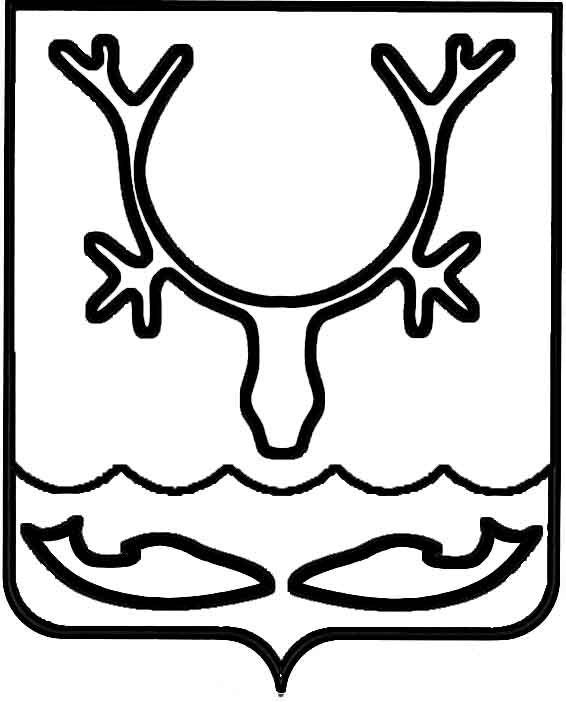 Администрация МО "Городской округ "Город Нарьян-Мар"ПОСТАНОВЛЕНИЕот “____” __________________ № ____________		г. Нарьян-МарВ соответствии с Федеральным законом от 06.10.2003 № 131-ФЗ "Об общих принципах организации местного самоуправления в Российской Федерации", Федеральным законом от 28.12.2009 № 381-ФЗ "Об основах государственного регулирования торговой деятельности в Российской Федерации", приказом Управления по агропромышленному комплексу и ветеринарии Ненецкого автономного округа от 23.04.2012 № 11-од "Об утверждении порядка разработки и утверждения органами местного самоуправления муниципальных образований Ненецкого автономного округа схемы размещения нестационарных торговых объектов на территории Ненецкого автономного округа" Администрация МО "Городской округ "Город Нарьян-Мар"П О С Т А Н О В Л Я Е Т:Внести в схему размещения нестационарных торговых объектов                           на территории МО "Городской округ "Город Нарьян-Мар", утвержденную постановлением Администрации МО "Городской округ "Город Нарьян-Мар"                        от 06.02.2014 № 345 "Об утверждении схемы размещения нестационарных торговых объектов на территории МО "Городской округ "Город Нарьян-Мар", следующие изменения:Исключить из схемы размещения нестационарных торговых объектов                на территории МО "Городской округ "Город Нарьян-Мар" строку 4.Дополнить схему размещения нестационарных торговых объектов                      на территории МО "Городской округ "Город Нарьян-Мар" строками следующего содержания:"".В строке 7 схемы размещения нестационарных торговых объектов                       на территории МО "Городской округ "Город Нарьян-Мар" в графе "Количество торговых объектов" цифру "1" заменить цифрой "2".В строке "Итого" цифры "37" заменить цифрами "39".Настоящее постановление вступает в силу с момента его принятия и подлежит официальному опубликованию.2911.20161254О внесении изменений в схему размещения нестационарных торговых объектов                      на территории МО "Городской округ            "Город Нарьян-Мар"21.улица Авиаторов,                в районе д. 18115 кв. м.нестационарный торговый объектпродовольственные товарыне более 15 кв. мв соответствии с договором22.улица Октября, в районе д. 75А130 кв. м.нестационарный торговый объектпродовольственные товарыне более 15 кв. мв соответствии с договоромИ.о. главы МО "Городской округ "Город Нарьян-Мар" А.Б.Бебенин